UNIVERSIDADE FEDERAL DA PARAÍBA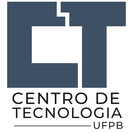 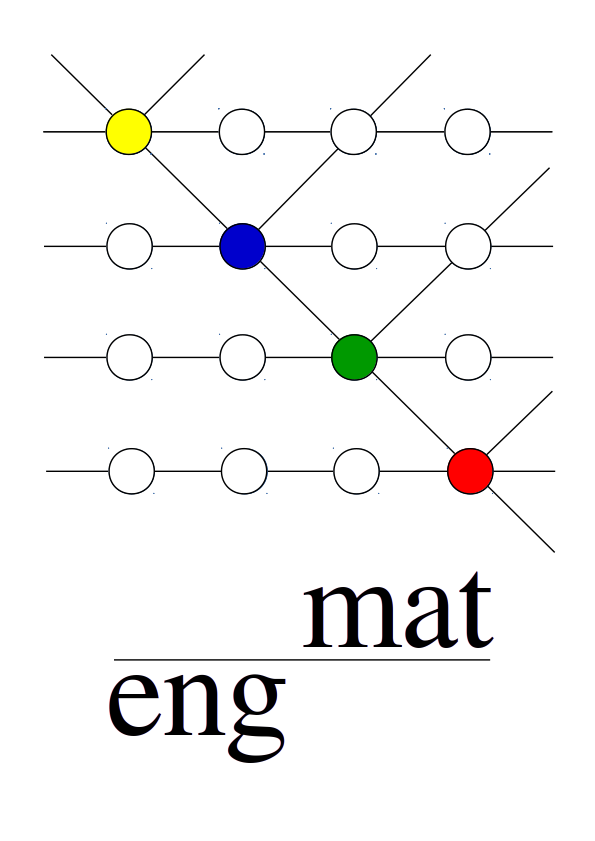 CENTRO DE TECNOLOGIADEPARTAMENTO DE ENGENHARIA DE MATERIAISREQUISIÇÃO DE ANÁLISESANÁLISES TÉRMICAS – TGA/DTA/DSCDADOS DO REMETENTECONDIÇÕES DE RECEBIMENTO E ARMAZENAMENTODESCRIÇÃO DA(S) AMOSTRA(S)CONDIÇÕES DE ANÁLISESCÓDIGO DA(S) AMOSTRA(S)OBSERVAÇÕES:_______________________________________________________		_________________________________________________		Requerente							OrientadorDATA DE ENTRADARECEBIDO POR:Nº OS (Mês/Ano)_____/ ____/ ________Nome:Nome:Orientador:E-mail:InstituiçãoTelefone:Tipo de Pesquisa: (   ) Consultoria         (   ) IC/IT         (   ) TCC         (   ) MSc.         (   ) DSc         (   ) Pós-DocTipo de Pesquisa: (   ) Consultoria         (   ) IC/IT         (   ) TCC         (   ) MSc.         (   ) DSc         (   ) Pós-DocRecebimento:Armazenamento:Natureza Física e Química:Ponto de fusão:Corrosiva? (   ) Sim (   ) NãoCancerígena? (   ) Sim (  ) NãoContém metais pesados? (   ) Sim (   ) NãoQuais?Libera gases? (   ) Sim (   ) NãoQuais?Tipo de Analise: (   )TGA      (   )DTA      (   )DSC Taxa de Aquecimento:Tipo de Cadinho: (   ) Platina      (   ) AlumínioTipo de Gás:     (   )Oxigênio     (   )NitrogênioTemp. Inicial:                 Temp. Final:Fluxo de Gás:Observação:Observação:Código:Nome da Amostra:(   ) Descartar as amostras                                                           (   ) Devolver as amostrasObs.: As amostras serão descartadas 30 dias após a realização dos ensaios, caso não venham buscar as mesmas.TERMO DE RESPONSABILIDADEAssumo plena e integral responsabilidade pelo preenchimento deste formulário e pela omissão de informações a respeito da toxidade ou periculosidade das amostras, vindo a assumir os prejuízos causados decorrente da omissão das mesmas. Declaro, ainda, que estou ciente e aceito as condições informadas acima.APROVAÇÃO TÉCNICA(   ) Aprovado                         (   ) ReprovadoData: _____/ ____/ ________Assinatura: ____________________________________________________________________________